Màster Universitari en QuímicaFacultat de Química - Universitat de València 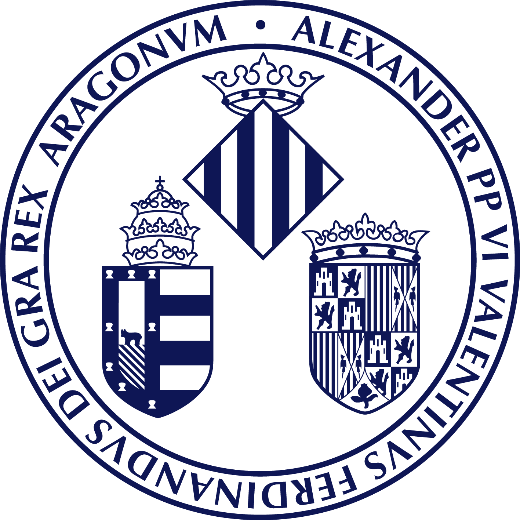 Memòria d’activitats deESTADA d’INVESTIGACIÓAlumne/a:Grup d’investigació: Departament / Institut:Data d’inici de l’estada:			Finalització: Dades generals de la Estada d’Investigació:Dades personals de l’estudiant:Cognoms:	Nom:	DNI: Correu electrònic:Dades del grup d’investigació: Departament/Institut:Tutor/a acadèmic/a:Correu electrònic:Calendari de l’estada d’investigació:Dies setmanals: 	Horari diari:Data d’inici:	Data de finalització:Breu descripció del grup d’investigació Breu descripció del tipus d'activitat investigadora que realitza el grup d'investigació en el qual s'ha integrat el/la estudiant. Si el grup està inscrit en un Institut d'Investigació també pot descriure aquest.Memòria d’activitatsDescripció de tasques.Descripció concreta i detallada de les tasques desenvolupats, amb indicació del cronograma d'activitats.Valoració de les tasques en relació amb els estudis. Valoració de l'adequació de les tasques desenvolupades durant l'estada amb els coneixements i competències adquirits en la titulació. Objectius i planificació del treballRelació de problemes plantejats i procediment seguit per a la seua resolució.Valoració dels aspectes formatiusIdentificació de les aportacions que en material d'aprenentatge han suposat les pràctiques, en relació amb la titulació. Avaluació de l’estada per part del estudiant i suggeriments de millora. Declaració de responsabilitat. En / Na. ________________________________________, alumne/a del Màster Universitari en Química per la Universitat de València, assumisc la responsabilitat sobre la veracitat de les dades i informacions recollits en la present Memòria de l'assignatura Estada d'Investigació. Al mateix temps declare que soc conscient de les conseqüències acadèmiques que pogueren derivar-se de la falsificació de qualsevol de les dades i/o informació anteriorment referits.A ______, a ____ d’ __________ de 20__	Signat.: 